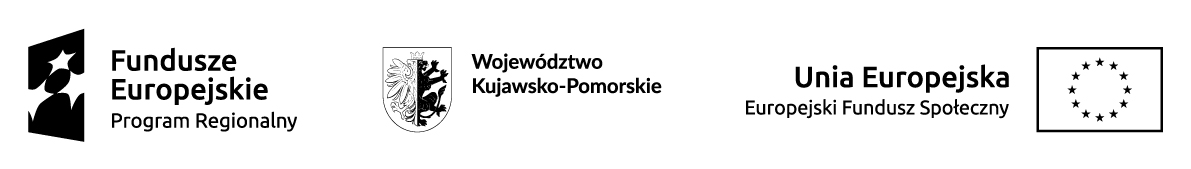 Zapytanie ofertowenaZorganizowanie i przeprowadzenie szkolenia w zakresie stosowania środków ochrony roślin przy użyciu sprzętu naziemnego przeznaczonego do stosowania 
tych środków, z wyłączeniem sprzętu montowanego na pojazdach szynowych 
oraz innego sprzętu stosowanego w kolejnictwie (szkolenie podstawowe) 
w ramach projektu „Inwestycje w zawodowców 3”Zamawiający: Powiat Bydgoski, ul. Konarskiego 1-3, 85-066 BydgoszczNiniejsze postępowanie jest prowadzone na zasadach zawartych w Regulaminie udzielania zamówień publicznych o wartości do 130000 zł w Starostwie Powiatowym w Bydgoszczy wprowadzonym Zarządzeniem Nr 10/2021 Starosty Bydgoskiego z dnia 26 stycznia 2021 roku. Postępowanie nie podlega przepisom Ustawy z dnia 11 września 2019 r. Prawo zamówień publicznych. Zatwierdzam:
Dyrektor Wydziału Rozwoju i Funduszy Europejskich Michał PiaszczykBydgoszcz, 06 lutego 2023 r.Informacje ogólneNazwa zamówieniaZorganizowanie i przeprowadzenie szkolenia w zakresie stosowania środków ochrony roślin przy użyciu sprzętu naziemnego przeznaczonego do stosowania tych środków, z wyłączeniem sprzętu montowanego na pojazdach szynowych oraz innego sprzętu stosowanego w kolejnictwie (szkolenie podstawowe) w ramach projektu „Inwestycje w zawodowców 3”Numer sprawyRFE.042.4.18.2020ZamawiającyPowiat Bydgoski, ul. Konarskiego 1-3, 85-066 BydgoszczNIP 5542573290, REGON 092350620tel. 525835400, faks 525835452kancelaria ogólna: tel. 525835448e-mail: info@powiat.bydgoski.plwww.powiat.bydgoski.pl, https://bip.powiat.bydgoski.pl/ godziny urzędowania: poniedziałek, środa, czwartek- 7.30- 15.30; wtorek- 7.30- 16.00; piątek- 7.30- 15.00.Informacja o projekcieZamówienie jest realizowane w ramach projektu „Inwestycje w zawodowców 3”, nr RPKP.10.01.03-04-0001/20, współfinansowanego z Europejskiego Funduszu Społecznego 
i budżetu państwa, realizowanego w ramach Regionalnego Programu Operacyjnego Województwa Kujawsko- Pomorskiego na lata 2014-2020, Oś Priorytetowa Innowacyjna Edukacja, Działanie 10.1 Kształcenie ogólne i zawodowe w ramach ZIT, Poddziałanie 10.1.3 Kształcenie zawodowe 
w ramach ZIT. Opis przedmiotu zamówieniaRodzaj zamówieniaUsługi szkolenioweSzczegółowy opis przedmiotu zamówieniaPrzedmiot zamówienia: Zorganizowanie i przeprowadzenie szkolenia w zakresie stosowania środków ochrony roślin przy użyciu sprzętu naziemnego przeznaczonego do stosowania tych środków, z wyłączeniem sprzętu montowanego na pojazdach szynowych oraz innego sprzętu stosowanego w kolejnictwie (szkolenie podstawowe) w ramach projektu „Inwestycje 
w zawodowców 3”.Liczba uczestników szkolenia- maksymalnie 4 osoby: uczniowie Technikum w Karolewie w Zespole Szkół Agro- Ekonomicznych im. Bronisława Zamojdzina w Karolewie.Miejsce realizacji- preferowane Karolewo (86-022 Dobrcz) lub Bydgoszcz, zajęcia w ramach szkolenia mogą być prowadzone na terenie Zespołu Szkół Agro- Ekonomicznych im. Bronisława Zamojdzina w Karolewie /sale udostępnione nieodpłatnie/, jeśli nie będzie to sprzeczne 
z obowiązującymi przepisami. W przypadku odbywania się szkolenia/egzaminu poza miejscowością Bydgoszcz lub Karolewo, Wykonawca zapewni dla uczestników transport (np. bus) 
z Karolewa do miejsca odbywania się szkolenia/egzaminu, zakwaterowanie oraz transport powrotny. Koszt dojazdu, zakwaterowania należy wtedy wliczyć do ceny. Termin realizacji- szkolenie wraz z egzaminem powinny zakończyć się do 20.04.2023 roku.Liczba godzin szkolenia- szkolenie podstawowe w wymiarze godzinowym zgodnym 
z obowiązującym Rozporządzeniem Ministra Rolnictwa i Rozwoju Wsi z dnia 8 maja 2013 r. 
w sprawie szkoleń w zakresie środków ochrony roślin /14 godzin/. Program szkolenia- zgodnie z obowiązującym Rozporządzeniem Ministra Rolnictwa i Rozwoju Wsi z dnia 8 maja 2013 r. w sprawie szkoleń w zakresie środków ochrony roślin (szkolenie podstawowe).Egzamin końcowy i dokument potwierdzający nabycie kompetencji- egzamin wewnętrzny 
oraz egzamin przeprowadzony przez komisję egzaminacyjną powołaną przez wojewódzkiego inspektora ochrony roślin i nasiennictwa, a po zdaniu tego egzaminu wydanie uczestnikom szkolenia zaświadczeń o ukończeniu szkolenia, w tym zawierającego nabyte kompetencje. Koszt szkolenia w ujęciu ceny jednostkowej brutto za przeszkolenie jednego uczestnika, wartości oferty brutto, tj. ceny jednostkowej brutto za przeszkolenie jednego uczestnika x maksymalnie 4 uczestników (cena ofertowa)- winien obejmować całość kosztów związanych z realizacją pełnego zakresu zamówienia, w szczególności: koszt badań lekarskich (jeśli są wymagane), koszt prowadzących szkolenie, bezimiennego ubezpieczenia uczestników następstw nieszczęśliwych wypadków, materiałów dydaktycznych/szkoleniowych, wykorzystywanych pomocy audiowizualnych, sprzętu wykorzystywanego podczas szkolenia, koszt egzaminu wewnętrznego, egzaminu przeprowadzonego przez komisję egzaminacyjną powołaną przez wojewódzkiego inspektora ochrony roślin i nasiennictwa, dokumentów potwierdzających ukończenie szkolenia, drobnego barku kawowego dla uczestników oraz innych pozostałych kosztów merytorycznie związanych z realizacją zamówienia. Projekt „Inwestycje w zawodowców 3”, w tym przedmiot zamówienia finansowany jest 
w całości ze środków publicznych. Wynagrodzenie za wykonanie przedmiotu zamówienia będzie współfinansowane ze środków Europejskiego Funduszu Społecznego i budżetu państwa, co stanowi całość wynagrodzenia. Zamówienie będzie realizowane przez Wykonawcę dla uczniów kierowanych przez Zamawiającego. W przypadku rezygnacji ucznia przed rozpoczęciem szkolenia Wykonawca nie będzie zgłaszał 
z tego tytułu żadnych roszczeń do Zamawiającego. Zamawiający ma prawo skierować innego ucznia na szkolenie.Pozostałe informacje:zamówienie musi być realizowane zgodnie z obowiązującymi przepisami prawa w tym zakresie, w tym Ustawą z dnia 8 marca 2013 r. o środkach ochrony roślin, Rozporządzeniem Ministra Rolnictwa i Rozwoju Wsi z dnia 8 maja 2013 r. w sprawie szkoleń w zakresie środków ochrony roślin;Wykonawca jest zobowiązany przy realizacji zamówienia do stosowania obowiązujących przepisów prawa dotyczących ograniczeń, nakazów i zakazów, a także innych stosownych przepisów w czasie stanu zagrożenia epidemicznego lub stanu epidemii oraz wytycznych, zasad lub przepisów właściwych dla Wykonawcy w zakresie realizacji przedmiotu zamówienia oraz z zachowaniem rygoru reżimu sanitarnego wynikającego z obowiązujących regulacji wewnętrznych i obowiązujących przepisów prawa wprowadzonych u Wykonawcy (w tym dotyczących zapobieganiu zakażeniom wirusem SARS-CoV-2 lub podobnym);Wykonawca zrealizuje przedmiot zamówienia z uwzględnieniem przepisów dotyczących bezpiecznych i higienicznych warunków pracy, o których mowa w Rozporządzeniu Ministra Edukacji Narodowej i Sportu z dnia 31 grudnia 2002 r. w sprawie bezpieczeństwa i higieny w publicznych i niepublicznych szkołach i placówkach (jeśli dotyczy);Wykonawca jest zobowiązany zapewnić uczestnikom odpowiednią liczbę wykładowców/ prowadzących szkolenie posiadających uprawnienia/kompetencje, przygotowanie związane z przedmiotem zamówienia, umożliwiające należytą realizację zamówienia, zapewnić wszystkim uczestnikom szkolenia wszelkie niezbędne materiały szkoleniowe/dydaktyczne (materiały muszą być adekwatne do treści szkolenia, zgodne z obowiązującym stanem prawnym oraz dobre jakościowo), objąć wszystkich uczestników szkolenia bezimiennym ubezpieczeniem następstw nieszczęśliwych wypadków w trakcie zajęć, egzaminu oraz w drodze do i z miejsca odbywania się zajęć, egzaminu;w uzasadnionych przypadkach, w tym związanych z zakażeniami wirusem SARS-CoV-2,  zajęcia/egzamin mogą być prowadzone z wykorzystaniem metod i technik kształcenia 
na odległość (tzw. zajęcia w formie nauki zdalnej), o ile obowiązujące przepisy prawa 
lub wymogi, w tym dot. zakresu realizacji przedmiotu zamówienia, pozwalają na ich przeprowadzenie w takiej formie oraz za zgodą Zamawiającego;Zamawiający dopuszcza możliwość dołączenia uczestnika/ uczestników do istniejących szkoleń zewnętrznych prowadzonych przez Wykonawcę z uwzględnieniem obowiązujących przepisów;Wynagrodzenie za realizację przedmiotu zamówienia będzie płacone na podstawie faktury/rachunku/faktur wystawionej/wystawionych przez Wykonawcę i będzie płatne przez Zamawiającego przelewem na konto wskazane przez Wykonawcę, które będzie jednocześnie widniało w wykazie podatników VAT /tzw. biała lista/ w terminie do 14 dni 
od daty otrzymania prawidłowo wystawionej/wystawionych faktury/rachunku/faktur 
i przekazaniu najpóźniej wraz z fakturą/rachunkiem Zamawiającemu dokumentów. Dopuszcza się płatności częściowe za poszczególnych uczestników. Szczegóły rozliczenia regulować będzie umowa.Z chwilą przekazania Zamawiającemu utworów wytworzonych w ramach realizacji przedmiotu zamówienia, zwanymi dalej zasobami, Wykonawca w ramach wynagrodzenia zawartego w ofercie przenosi na Zamawiającego- bez konieczności składania przez strony dodatkowych oświadczeń w całości autorskie prawa majątkowe i prawa pokrewne 
do zasobów, na wszystkich znanych polach eksploatacji, odpowiednich do charakteru 
i przeznaczenia tych zasobów; własność nośników, na których utrwalono zasoby. Utworami mogą być dokumenty z przebiegu szkolenia, np. dziennik zajęć w ramach szkolenia, dokumentacja fotograficzna. Utworem nie będzie program szkolenia, który dany podmiot wykorzystuje w swojej bieżącej działalności organizując np. szkolenia otwarte lub program, który wynika z obowiązujących przepisów. Szczegóły regulować będzie umowa.Zamawiający, któremu powierzono przetwarzanie danych osobowych w związku 
z realizacją projektu „Inwestycje w zawodowców 3”, w celu realizacji umowy będącej przedmiotem niniejszego postepowania, zamierza udzielić dalszego powierzenia przetwarzania danych osobowych dla Wykonawcy. Powierzenie przetwarzania danych osobowych pomiędzy Zamawiającym a Wykonawcą nastąpi poprzez zawarcie między Stronami odrębnej umowy powierzenia przetwarzania danych osobowych. Obowiązki Wykonawcy:Wykonawca jest odpowiedzialny za realizację i zgodność przedmiotu zamówienia z warunkami opisanymi dla przedmiotu zamówienia, treścią Zapytania ofertowego, umową oraz obowiązującymi przepisami.Wykonawca zobowiązuje się wykonać przedmiot umowy z zachowaniem najwyższej staranności.Wykonawca ponosi pełną odpowiedzialność za działania lub zaniechania osób, którym zleca wykonanie części przedmiotu zamówienia.Wykonawca jest zobowiązany do współpracy z pracownikami Zamawiającego, koordynatorem szkolnym w trakcie obowiązywania umowy, a w szczególności do udzielania wszelkich niezbędnych wyjaśnień i informacji dotyczących przedmiotu zamówienia na każde żądanie Zamawiającego lub osoby wskazanej przez Zamawiającego. Imienne wskazanie osoby/osób (dane kontaktowe, adres e-mail, nr telefonu) do bieżących kontaktów w związku z realizacją przedmiotu zamówienia.Prowadzenie dokumentacji z przebiegu szkolenia i innej dokumentacji związanej z realizacją przedmiotu zamówienia, zgodnie z treścią Zapytania ofertowego, umową, obowiązującymi przepisami, wymogami Zamawiającego.Niezwłocznego przekazywania uzgodnionego harmonogramu zajęć w ramach szkolenia 
(i jego aktualizacji, jeśli dotyczy) do Zamawiającego w formie pisemnej lub elektronicznej, celem przekazania do Instytucji Zarządzającej; terminy realizacji zajęć w ramach szkolenia, egzaminu Wykonawca jest zobowiązany uzgodnić z każdym uczestnikiem i koordynatorem szkolnym (informacje o osobie koordynatora szkolnego będą przekazane wybranemu Wykonawcy). Zajęcia w ramach szkolenia muszą odbywać się w dni i w godzinach dostosowanych do potrzeb i możliwości uczestników.Prowadzenie dokumentacji z przebiegu szkolenia, w skład której wejdą: dziennik zajęć 
w ramach szkolenia, lista/listy obecności, dokumentacja fotograficzna (minimum 5 dobrej jakości zdjęć ze szkolenia), potwierdzenie przekazania uczestnikom wszelkich niezbędnych materiałów szkoleniowych, dokumenty potwierdzające ukończenie szkolenia, w tym  zawierające nabyte kompetencje; dokumenty te muszą być opatrzone (jeśli jest to możliwe) obowiązującymi logotypami zgodnie z „Księgą identyfikacji wizualnej znaku marki Fundusze Europejskie i znaków programów polityki spójności na lata 2014-2020” oraz Podręcznikiem wnioskodawcy i beneficjenta programów polityki spójności 2014-2020 w zakresie informacji i promocji, które są dostępne na stronie internetowej www.mojregion.eu Weryfikacja faktu nabycia kompetencji w ramach następujących etapów: etap I- ZAKRES; etap II- WZORZEC; etap III- OCENA; etap IV- PORÓWNANIE zgodnie z zapisami Wytycznych 
w zakresie monitorowania postępu rzeczowego realizacji programów operacyjnych na lata 2014-2020.Przeprowadzenie egzaminu wewnętrznego oraz zapewnienie egzaminu przeprowadzonego przez komisję egzaminacyjną powołaną przez wojewódzkiego inspektora ochrony roślin 
i nasiennictwa, a po zdaniu tego egzaminu wydanie uczestnikom szkolenia zaświadczeń 
o ukończeniu szkolenia, w tym zawierającego nabyte kompetencje; kserokopie zaświadczeń potwierdzone za zgodność z oryginałem Wykonawca jest zobowiązany przekazać Zamawiającemu.Informowanie uczestników przed rozpoczęciem każdych zajęć w ramach szkolenia 
o współfinansowaniu tych zajęć/szkolenia ze środków Europejskiego Funduszu Społecznego (EFS) i środków budżetu państwa w związku z realizacją projektu „Inwestycje w zawodowców 3”; informację o realizacji szkolenia/zajęć w ramach projektu i ich współfinansowaniu ze środków EFS Wykonawca jest zobowiązany zamieścić w miejscu odbywania szkolenia/zajęć (plakat informacyjny).Informowanie Zamawiającego o nieobecności uczestników na szkoleniu lub o rezygnacji 
z uczestnictwa w szkoleniu;Realizacja zamówienia z uwzględnieniem indywidualnych potrzeb rozwojowych 
i edukacyjnych oraz możliwości psychofizycznych uczestników.Realizacja zamówienia z zastosowaniem zasady równości szans kobiet i mężczyzn 
oraz zasady równości szans i niedyskryminacji, w tym dostępności dla osób z niepełnosprawnościami, zgodnie z Wytycznymi w zakresie realizacji zasady równości szans 
i niedyskryminacji, w tym dostępności dla osób z niepełnosprawnościami oraz zasady równości szans kobiet i mężczyzn w ramach funduszy unijnych na lata 2014-2020.Obowiązki Zamawiającego oraz informacje uzupełniające:Zamawiający zobowiązuje się do przekazania plakatów informacyjnych;Zamawiający zastrzega sobie prawo do oceny jakości prowadzonych działań przez Wykonawcę oraz do dokonania kontroli realizacji zamówienia; przez dokonanie kontroli rozumie się także kontrolę przeprowadzaną przez uprawnione podmioty, o których mowa w umowie o dofinansowanie projektu „Inwestycje w zawodowców 3”. Wykonawca jest zobowiązany poddać się kontroli w zakresie realizacji niniejszej umowy.Zamawiający nie ponosi odpowiedzialności za szkody wyrządzone przez Wykonawcę 
i/lub uczestników podczas wykonywania przedmiotu zamówienia.Podwykonawcy: Wykonawca może powierzyć wykonanie części zamówienia Podwykonawcy. Zamawiający 
nie zastrzega obowiązku osobistego wykonania przez Wykonawcę kluczowych części zamówienia.Wykonawca w przypadku powierzenia wykonania części zamówienia podwykonawcy wymagających posiadanie uprawnień przedstawi Zamawiającemu odpowiednie dokumenty.Wykonawca odpowiedzialny jest za działania lub zaniechania osób, z których pomocą zobowiązanie wykonuje, jak również osób, którym wykonanie zobowiązania powierza (art.474 Kodeksu Cywilnego) jak za własne zachowanie.Zamawiający wymaga wskazania przez Wykonawcę części zamówienia, której wykonanie zamierza powierzyć podwykonawcom i podania (o ile są mu wiadome na tym etapie) 
przez Wykonawcę nazw tych podwykonawców.Odrzucenie oferty, warunki udziału w postępowaniu oraz opis sposobu dokonywania oceny ich spełniania Odrzucenie ofertyZamawiający odrzuci ofertę:której treść nie odpowiada treści niniejszego Zapytania ofertowego;Wykonawcy, który pomimo wezwania Zamawiającego nie złożył wyjaśnień, uzupełnień 
lub nie złożył wymaganych oświadczeń lub innych dokumentów niezbędnych do odtworzenia rzeczywistej treści oferty;która zawiera rażąco niską cenę, o której mowa w niniejszym Zapytaniu ofertowym, 
VI. Kryteria oceny oferty, pkt 4).Warunki udziału w postępowaniu oraz opis sposobu dokonywania oceny ich spełniania  Wykonawca winien posiadać odpowiednie uprawnienia do prowadzenia określonej działalności gospodarczej lub zawodowej- zezwolenia, licencje, koncesje lub wpis do rejestru, jeżeli obowiązujące przepisy nakładają obowiązek ich posiadania w zakresie realizacji przedmiotu zamówienia. Zamawiający wymaga, by podmiot prowadzący szkolenie był wpisany do rejestru przedsiębiorców wykonujących działalność w zakresie prowadzenia szkoleń w zakresie środków ochrony roślin/wpisany do rejestru podmiotów niebędących przedsiębiorcami, prowadzących szkolenia w zakresie środków ochrony roślin; w zakresie stosowania środków ochrony roślin sprzętem naziemnym z wyłączeniem sprzętu montowanego na pojazdach szynowych oraz innego sprzętu stosowanego w kolejnictwie. Ocena spełniania warunku udziału w postępowaniu będzie dokonywana na zasadzie spełnia/ nie spełnia, w oparciu o złożone przez Wykonawcę oświadczenie.  Wykonawca winien zapewnić odpowiednią kadrę szkoleniową. Ocena spełniania warunku udziału w postępowaniu będzie dokonywana na zasadzie spełnia/ nie spełnia, w oparciu 
o złożone przez Wykonawcę oświadczenie. Wykonawcy mogą wspólnie ubiegać się o udzielenie zamówienia; w takim przypadku Wykonawcy ustanawiają pełnomocnika do reprezentowania ich w postępowaniu o udzielenia zamówienia albo do reprezentowania w postępowaniu i zawarcia umowy. Warunki udziału i realizacji zamówienia dotyczące Wykonawcy stosuje się odpowiednio 
do Wykonawców wspólnie ubiegających się o udzielenie zamówienia. Spełnianie przez tych Wykonawców warunków udziału w postępowaniu oceniane będzie łącznie.Informacje proceduralnePostępowanie jest prowadzone w formie zapytania ofertowego za pośrednictwem platformy zakupowej Starostwa Powiatowego w Bydgoszczy https://platformazakupowa.pl/pn/pow_bydgoszcz, informacja o Zapytaniu ofertowym jest dostępna na stronie podmiotowej Biuletynu Informacji Publicznej Starostwa Powiatowego w Bydgoszczy, w zakładce Zamówienia publiczne, zamówienia do 130000 złotych.Strony w postępowaniu porozumiewać się będą wyłącznie za pośrednictwem platformy zakupowej. Wszelkie pytania i wątpliwości dotyczące prowadzonego postępowania należy kierować za pośrednictwem platformy zakupowej.Kontakt z osobą uprawnioną do kontaktów- panią Magdaleną Bogucką jest możliwy przez platformę zakupową lub pod numerem tel. 525835439.Termin składania ofert upływa 14.02.2023 roku o godzinie 11:00Otwarcie ofert: 14.02.2023 roku o godzinie 11:05.Przed upływem terminu składania ofert Zamawiający zastrzega sobie prawo do zmiany treści Zapytania ofertowego lub załączników do Zapytania. Informację o każdej zmianie Zamawiający zamieści na platformie zakupowej przy przedmiotowym postępowaniu.Listę złożonych ofert Zamawiający zamieści na platformie zakupowej przy przedmiotowym postępowaniu.Zawiadomienie o wyborze/ zawiadomienie o unieważnieniu postępowania Zamawiający zamieści na platformie zakupowej przy przedmiotowym postępowaniu oraz wyśle za pośrednictwem platformy zakupowej do Wykonawców, którzy złożyli oferty w postępowaniu. Zamawiający zastrzega sobie prawo do wezwania Wykonawcy w wyznaczonym przez siebie terminie do złożenia wyjaśnień, uzupełnień, poprawienia błędów lub przedstawienia dodatkowych dokumentów w celu odtworzenia rzeczywistej treści oferty. Zamawiający zastrzega sobie prawo do odrzucenia ofert niekompletnych 
lub niespełniających stawianych wymagań.W przypadku, gdy wybrany Wykonawca odstąpi od zawarcia umowy z Zamawiającym, możliwe jest podpisanie umowy z kolejnym Wykonawcą, który w postępowaniu o udzielenie zamówienia uzyskał kolejną najwyższą liczbę punktów i spełnia warunki udziału w postępowaniu.Zamawiający zastrzega sobie prawo odstąpienia od udzielenia zamówienia 
lub unieważnienia postępowania.W sprawach nieuregulowanych w niniejszym Zapytaniu ofertowym mają zastosowanie zapisy Regulaminu udzielania zamówień publicznych o wartości do 130000 zł w Starostwie Powiatowym w Bydgoszczy i obowiązujące przepisy kodeksu cywilnego.Opis sposobu przygotowania i złożenia oferty, sposób ustalenia ceny ofertowej Sposób przygotowania ofertyOfertę podpisuje osoba reprezentująca Wykonawcę na podstawie wpisu do odpowiedniego rejestru lub ewidencji działalności gospodarczej albo osoba należycie umocowana przez osobę uprawnioną do reprezentacji. Jeżeli Wykonawcę reprezentuje pełnomocnik do oferty musi być załączone pełnomocnictwo, które w swej treści wskazywać będzie uprawnienie do podpisania oferty. Ofertę należy złożyć na formularzu stanowiącym załącznik nr 1 do niniejszego Zapytania ofertowego. Zamawiający dopuszcza złożenie oferty na formularzu sporządzonym przez Wykonawcę, pod warunkiem, że jego treść będzie odpowiadała treści załączonego 
przez Zamawiającego formularza.W przypadku składania oferty przez Wykonawców wspólnie ubiegających się o udzielenie zamówienia np. konsorcjum, w formularzu oferty należy wymienić dane wszystkich Wykonawców występujących wspólnie ze wskazaniem pełnomocnika do reprezentowania.Ofertę należy złożyć w formie elektronicznej (skan podpisanej oferty załączony w pliku lub oferta podpisana podpisem zaufanym/ kwalifikowanym podpisem elektronicznym/ elektronicznym podpisem osobistym załączona w pliku) za pośrednictwem platformy zakupowej Starostwa Powiatowego w Bydgoszczy https://platformazakupowa.pl/pn/pow_bydgoszcz  
do dnia 14.02.2023 r. do godziny 11:00.Wszystkie koszty związane ze sporządzeniem i złożeniem oferty ponosi Wykonawca niezależnie od wyniku postępowania. Zamawiający nie przewiduje zwrotu kosztów udziału w postępowaniu. Do oferty należy:dołączyć wydruk z właściwego rejestru/wydruk z systemu teleinformatycznego, jeżeli odrębne przepisy wymagają wpisu do rejestru lub ewidencji, lub inny dokument (np. umowa spółki cywilnej) lub wskazać w ofercie dane umożliwiające Zamawiającemu dostęp do informacji, z których może pozyskać potwierdzenie uprawnień do reprezentacji Wykonawcy,dołączyć pełnomocnictwo, jeżeli Wykonawcę reprezentuje pełnomocnik. Sposób ustalenia ceny ofertowej Wykonawca w ofercie poda w złotych wartość oferty brutto, tj. cena jednostkowa brutto 
za przeszkolenie jednego uczestnika x maksymalnie 4 uczestników (cena ofertowa) oraz cenę jednostkową brutto za przeszkolenie jednego uczestnika. Cena ofertowa winna obejmować całość kosztów związanych z realizacją pełnego zakresu zamówienia. Cena ta nie ulegnie zmianie przez cały okres obowiązywania umowy.Kalkulując cenę ofertową należy wnikliwie przeanalizować zapisy Zapytania ofertowego.Cena ofertowa może być tylko jedna za oferowany przedmiot zamówienia, nie dopuszcza się wariantowości cen.W przypadku rozbieżności pomiędzy zapisem liczbowym ceny ofertowej wpisanym 
w platformie zakupowej, a zapisem liczbowym ceny ofertowej wskazanym w załączonej ofercie, Zamawiający jako wiążący przyjmie zapis liczbowy wskazany przez Wykonawcę w załączonej ofercie.W przypadku rozbieżności pomiędzy zapisem liczbowym ceny ofertowej a zapisem słownym ceny ofertowej wskazanymi w załączonej ofercie, Zamawiający jako wiążący przyjmie zapis liczbowy wskazany przez Wykonawcę w załączonej ofercie.Kryteria oceny ofertyZa najkorzystniejszą ofertę uznana zostanie oferta, która nie podlega odrzuceniu 
oraz uzyska największą liczbę punktów w kryterium określonym poniżej.Przy wyborze najkorzystniejszej oferty Zamawiający będzie kierował się następującymi kryteriami:Cena, waga kryterium- 100 %Ocenie zostanie poddana wartość oferty bruttoOferty ocenione zostaną wg wzoru:P=C przy czym 1% = 1 pktP– liczba punktów przyznanych ocenianej ofercie C– liczba punktów przyznanych w kryterium „wartość oferty brutto”Sposób obliczania C:Oferty w kryterium cena ocenione zostaną w następujący sposób:C= (C min./Cof. ocen)*100 pktgdzie: Cmin.- najniższa wartość oferty brutto spośród złożonych ofertCof. ocen.- zaoferowana wartość oferty brutto ocenianej ofertyC- liczba punktów w kryterium „wartość oferty brutto” przyznanych ofercie ocenianej 
(w zaokrągleniu do dwóch miejsc po przecinku).Jeżeli nie można dokonać wyboru najkorzystniejszej oferty ze względu na to, że zostały złożone oferty o takiej samej cenie, Zamawiający wzywa Wykonawców, którzy złożyli te oferty, do złożenia w terminie określonym przez Zamawiającego ofert dodatkowych zawierających nową cenę. Wykonawcy składając oferty dodatkowe, nie mogą oferować cen wyższych niż zaoferowane w uprzednio złożonych przez nich ofertach. Oferty dodatkowe należy składać za pośrednictwem platformy zakupowej Starostwa Powiatowego w Bydgoszczy https://platformazakupowa.pl/pn/pow_bydgoszczJeżeli w opinii Zamawiającego zaoferowana przez Wykonawcę cena ofertowa wydaje się rażąco niska w stosunku do przedmiotu zamówienia i budzi wątpliwości Zamawiającego co do możliwości wykonania przedmiotu zamówienia zgodnie z wymaganiami określonymi przez Zamawiającego lub wynikającymi z odrębnych przepisów, Zamawiający ma prawo do wezwania Wykonawcy w wyznaczonym przez siebie terminie o udzielenie wyjaśnień dotyczących wyliczenia ceny lub kosztu lub ich istotnych części składowych. W przypadku, gdy Wykonawca nie udzieli wyjaśnień lub będą one niewystarczające i nadal cena ofertowa wydawać się będzie rażąco niska, oferta zostanie odrzucona. Obowiązek wykazania, że oferta nie zawiera rażąco niskiej ceny spoczywa na Wykonawcy. Warunki istotnych zmian umowy zawartej w wyniku przeprowadzenia postępowania 
oraz pozostałe niezbędne zdaniem Zamawiającego informacjeZamawiający dopuszcza możliwość wprowadzenia istotnych zmian postanowień zawartej Umowy, na podstawie której dokonano wyboru Wykonawcy, w szczególności:możliwość przedłużenia terminu wykonania zamówienia bez zwiększenia wynagrodzenia Wykonawcy (za zgodą Zamawiającego), jeśli wynikać to będzie 
z okoliczności, których nie można było przewidzieć, np. uzasadnionej prośby uczestnika/uczestników lub Wykonawcy, przypadek losowy uczestnika, uzasadnionych okoliczności spowodowanych zakażeniami wirusowymi lub podobnymi, lub bezpośrednim lub pośrednim oddziaływaniem tych zakażeń,możliwość uszczegółowienia sposobu dokumentowania przebiegu szkolenia 
w uzasadnionych przypadkach, w tym związanych z zakażeniami wirusem SARS-CoV-2,  gdyby zajęcia w ramach szkolenia/egzamin miały być prowadzone 
z wykorzystaniem metod i technik kształcenia na odległość (tzw. zajęcia w formie nauki zdalnej), o ile obowiązujące przepisy prawa lub wymogi, w tym dot. zakresu realizacji przedmiotu zamówienia, pozwalają na ich przeprowadzenie w takiej formie oraz za zgodą Zamawiającego;w przypadku nieukończenia szkolenia/rezygnacji ze szkolenia przez uczestnika szkolenia z przyczyn nieleżących po stronie Wykonawcy, Wykonawca pisemnie przedstawi sposób wyliczenia kwoty proporcjonalnej za udział tego uczestnika 
w szkoleniu. W przeciwnym razie Wykonawca nie otrzyma zapłaty za nieukończone szkolenie uczestnika. Wymagana będzie zgoda Zamawiającego oraz forma pisemna uzgodnień;jeżeli nastąpi zmiana powszechnie obowiązujących przepisów prawa mających wpływ na realizację przedmiotu zamówienia w zakresie odpowiadającym zmianom tych przepisów. Zamawiający przewiduje prawo Zamawiającego do odstąpienia od umowy, prawo do wypowiedzenia zawartej umowy, a także przewiduje kary umowne w przypadku nienależytego wykonania umowy z przyczyn leżących po stronie Wykonawcy, 
w szczególności:niezapewnienia materiałów dydaktycznych/szkoleniowych dla każdego uczestnika szkolenia,niezrealizowania szkolenia zgodnie z programem,nieprzekazania Zamawiającemu wymaganych dokumentów,niezrealizowania szkolenia w umówionym terminie,odstąpienia od umowy bądź rozwiązania umowy przez którąkolwiek ze Stron z winy Wykonawcy.Szczegóły regulować będzie umowa.Zamawiający nie przewiduje możliwości udzielania zaliczek na poczet wykonania zamówienia.Informacje o formalnościach, jakie należy dopełnić po wyborze oferty w celu zawarcia umowy Wybrany Wykonawca przed podpisaniem umowy zobowiązany jest przekazać do Zamawiającego skan dokumentu potwierdzającego posiadanie przez podmiot prowadzący szkolenie wpisu do rejestru przedsiębiorców wykonujących działalność w zakresie prowadzenia szkoleń w zakresie środków ochrony roślin/wpisu do rejestru podmiotów niebędących przedsiębiorcami, prowadzących szkolenia w zakresie środków ochrony roślin; w zakresie stosowania środków ochrony roślin sprzętem naziemnym z wyłączeniem sprzętu montowanego na pojazdach szynowych oraz innego sprzętu stosowanego w kolejnictwie.W przypadku, gdy zostanie wybrana jako najkorzystniejsza oferta Wykonawców wspólnie ubiegających się o udzielenie zamówienia, Wykonawca przed podpisaniem umowy przedłoży umowę regulującą współpracę tych Wykonawców.W celu wykazania uprawnień do reprezentacji Wykonawcy- w przypadku osób fizycznych- osoba podpisująca umowę najpóźniej w dniu jej zawarcia zobowiązana jest przedstawić dokument potwierdzający jej umocowanie do reprezentacji, np. stosowne pełnomocnictwo. Uwagi końcowe oraz załączniki do Zapytania ofertowegoNiniejsze zapytanie ofertowe nie stanowi oferty w rozumieniu przepisów Kodeksu Cywilnego, jak również nie jest ogłoszeniem w rozumieniu Ustawy Prawo zamówień publicznych.Załącznik nr 1- formularz oferty.Załącznik nr 2- klauzula informacyjna o przetwarzaniu danych osobowych.